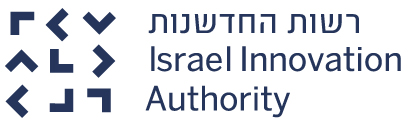 תכנית ישראל סיצ'ואן (סין) לתמיכה מקבילההנחיות להגשת טפסי תמיכה לרשות החדשנות
הגשת הבקשות במסגרת התכניות הדו לאומית, נעשות בשני שלבים:שלב א' - הגשת טופס דו לאומי (Bilateral Cooperation Form) ומכתב כוונות לרשות החדשנות– על שני הטפסים להיות חתומים ומוגשים במייל למנהלות התוכנית עד לתאריך 14.6.2019: Merav.Tapiero@innovationisrael.org.il  ו RacheliBo@innovationisrael.org.ilשלב ב' - חברות אשר קיבלו "אור ירוק" ממנהלות התוכנית על תקינות הטפסים הדו לאומיים, מוזמנות להגיש את בקשת התמיכה המלאה לרשות החדשנות לא יאוחר מתאריך 13.7.2019  הגשת הטפסים לרשות לחדשנות נעשית בצורה  מקוונת לטובת הגשת הבקשה אנא קראו בעיון את רשימת התנאים המלאה, המפרטת את חובות וזכויות החברה במגוון נושאים דוגמת סעיפי תקצוב, תמלוגים וקניין רוחני:  מסלול הטבה מס' 1, נהלי הרשות 200-01, 200-02, 200-03, 200-04, 200-06 ו חוק המו"פ.קישורי מידע והגשה :אודות המערך הבינלאומיאודות תוכניות לתמיכה מקבילהלסיוע בנושאי הגשה ולשאלות במילוי הטפסים ניתן לפנות אל מחלקת השירות ברשות החדשנות:לשאלות בכל נושא ההגשה (שאלון חברה, טופס הבקשה וכיוצ"ב) עומד לרשותכם בטלפון 03-7157900 או במייל: Klita@innovationisrael.org.il  לתמיכה טכנית בטופס המקוון ניתן לפנות בטלפון 03-7157941/46 דגשיםרשאים להגיש בקשה לתוכנית: תאגיד רשום ישראל המאוגד תחת חוקי מדינת ישראל סוגי פרויקטים: פרוייקטי מו"פ שנועדו לפיתוח מוצר, שירות או תהליך תעשייתי המאופיינים בחדשנות טכנולוגית משמעותית יש לבחור בטופס הבקשה (WORD) בארץ השיתוף במסגרת "תכנית שת"פ בינלאומי", ולבחור בתכנית "אחר" ולהוסיף במלל: "סיצ'ואן (סין) תחילת פרויקט (תקופת הביצוע) – יש לוודא התאמה בין התאריכים המופיעים ע"ג טופס הדו לאומי לבין טופס הבקשה לרשות החדשנותשימו לב כי טפסי בקשת התמיכה במו"פ הינם עבור שנה אחת, ויש להגיש בקשות המשך לכל שנת פעילות נוספת, באם הפרויקט הוא רב-שנתי. אי לכך, הבקשה תכלול תיאור של הפרויקט בכללותו, אך הדרישה לפירוט התקציבי ולתוכנית העבודה הפרטנית היא לשנה הראשונה בלבדשימו לב: יש לצרף לבקשת התמיכה המלאה גם את הטופס הדו-לאומי ומכתב הכוונות שהוגשו בשלב א'הסכם מסחרי סופי בין השותפים: אינו נדרש בשלב הגשה זה, אלא רק לאחר אישור התוכנית
באם הפרויקט יעבור בשלב ראשון את אישור ועדת המחקר של רשות החדשנות ואת הועדה המשותפת לשתי המדינות כשלב שני, אזי על החברה מקבלת האישור להגיש הסכם מסחרי מפורט החתום ע"י הצדדים, כתנאי להפעלת תכנית המו"פ המשותפת ולקבלת המענקפרויקט מאושר: יזכה בתמיכה בשיעור של עד 50% מהוצאות המו"פ המוכרות בכפוף לחוק המו"פ ולכללי רשות החדשנותתשובות לחברות הישראליות:  ישלחו ע"י רשות החדשנות ישירות לחברה, לאחר קיומה של ועדה משותפת עם משרד המדע והטכנולוגיה של פרובינציית סיצ'ואן בהצלחה, מרב טפיירו ורחלי בן אוןמנהלות תוכניות שת"פ סין, דסק אסיה פסיפיק, רשות החדשנות 035118169  / Merav.Tapiero@innovationisrael.org.il 035118117  / RacheliBo@innovationisrael.org.il